COLEGIO MONTREAL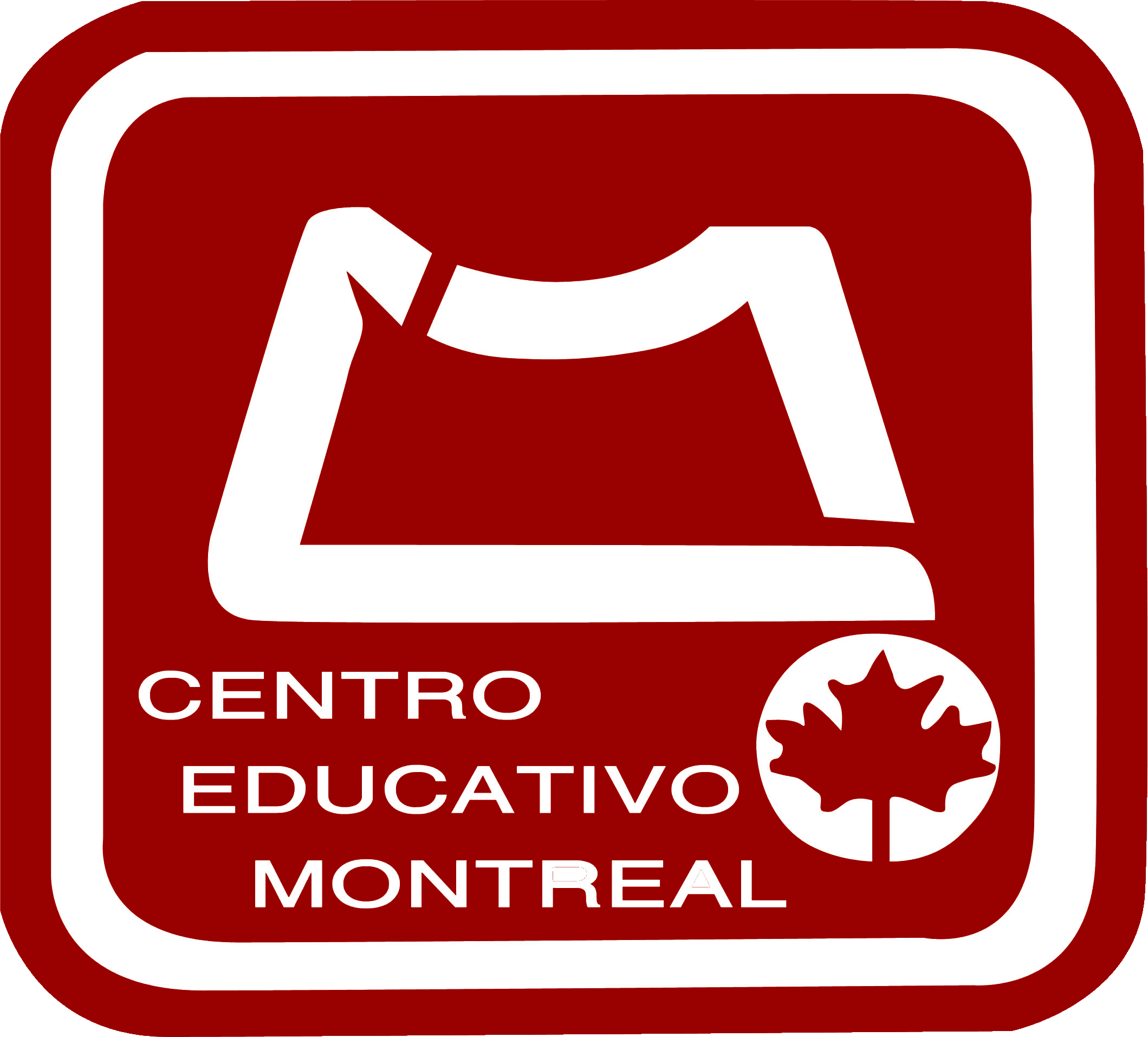 SECCIÓN PREESCOLARCuadernillo 2017-2018
2do SEMESTREMATERNALESPAÑOL, INGLES Y FRANCES¿QUE APRENDERÁ SU HIJO ESTE SEMESTRE??ESTE CUADERNILLO CONTIENE LOS TEMAS CON LOS QUE SE TRABAJARÁ ESTE SEMESTRE Y QUE HACEMOS DE SU CONOCIMIENTO PARA REALIZAR UN TRABAJO DE EQUIPO Y LOGRAR LA META DESEADAMATEMÁTICAS CONTAR HASTA EL NÚMERO 5RELACIONAR UNO A UNO HASTA EL 5ESPACIOFORMACUADRADO Y CONSTRUCCIÓN DE OBJETOS CON FIGURAS GEOMÉTRICAS. COMPARATIVOS:ARRIBA-ABAJOMUCHOS-POCOSCOLOR ANARANJADOLECTO ESCRITURA ME SIENTO FELIZ, TRISTE Y ENOJADOTODOS PODEMOS AYUDARQUE HAGO CUANDO ESTOY CONTENTOCANTO UNA CANCIONBUENOS DIAS Y BUENAS NOCHESDIFERENCIO SONIDOSMOLDEADO CON MASILLAIDENTIFICACION DE SENTIMIENTOSCONVIVO CON MIS COMPAÑEROS DE OTRO GRADOME MUEVO Y REPOSO APONER LA MESAFORMACIÓN ESPIRITUAL Y DE VALORES AYUDO A MIS COMPAÑEROSSOY FELIZ CUANDO AYUDOACTIVIDADES ARTÍSTICAS INTERPRETA CANCIONES, POR MEDIO DEL CUERPO CON ACOMPAÑAMIENTO DE CANTO Y MÚSICAREALIZACION DE MANUALIDADES SEGÚN LA TRADICION CON DIFERENTES MATERIALESCONTROLO MI CUERPOACTIVIDADES EN EL ARENEROHIGIENE PERSONALPSICOMOTRICIDAD (CORRER Y SALTAR)ALIMENTACIÓN SANAME CUIDOESTOY MAS SEGURO CON MAMÁ Y CON PAPÁINGLESPETS: DOG, CAT, FISH, BIRDSKILLS: DEVELOPING FINE AND GROSS MOTORS SKILLS: PAINTING, PASTING AND USING BODY LANGUAGECOLORS: ORANGENUMBERS: FOUR AND FIVEFrancés El niño (a) será capaz de reconocer  a los miembros de la familia Papá , mamá, niño, niña, hermano, hermana El alumno distinguirá algunas figuras geométricasCuadrado, triangulo, circulo, estrella  la famille    pére, mére, fill, fils, bebé, grand pére, grand mére